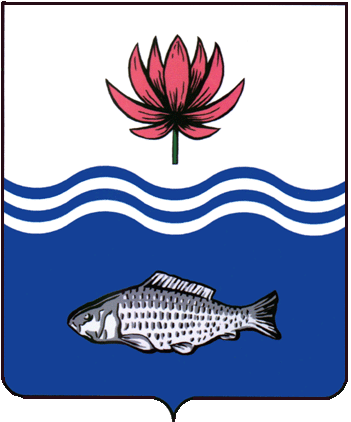 АДМИНИСТРАЦИЯ МО "ВОЛОДАРСКИЙ РАЙОН"АСТРАХАНСКОЙ ОБЛАСТИПОСТАНОВЛЕНИЕОб утверждении Положения об организации работы администрации муниципального образования «Володарский район» с сообщениями из открытых источниковВ соответствии с распоряжением Правительства Астраханской области от 26.02.2020г. №49-Пр «О мерах по организации работы исполнительных органов государственной власти Астраханской области с сообщениями из открытых источников», в целях организации работы администрации муниципального образования «Володарский район» (далее администрация) с сообщениями из открытых источников, затрагивающих вопросы деятельности администрации, в том числе размещенных в социальных сетях «ВКонтакте», «Facebook», «Одноклассники», «Instagram» в информационно-телекоммуникационной сети «Интернет», администрация МО «Володарский район»ПОСТАНОВЛЯЕТ:1.Утвердить прилагаемое Положение об организации работы администрации МО «Володарский район» с сообщениями из открытых источников (далее Положение).2.Назначить Афанасьеву Татьяну Александровну - заместителя главы по социальной политике администрации МО «Володарский район», должностным лицом, ответственным за организацию работы с сообщениями из открытых источников (далее ответственное лицо).3.Назначить Кенчинбаеву Алию Джумабаевну - старшего инспектора организационного отдела администрации МО «Володарский район», должностным лицом, ответственным за осуществление подготовки и размещения ответов на сообщения из открытых источников (далее исполнитель).4.Должностным лицам администрации, определенным пунктом 1 настоящего распоряжения, осуществлять работу с сообщениями из открытых источников в соответствии с Положением об организации работы с сообщениями из открытых источников.Глава администрации 						Б.Г.МиндиевПриложение № 1 к постановлению администрации МО «Володарский район» от 13.04.2020 г. № 450Положениеоб организации работы администрации МО «Володарский район» с
сообщениями из открытых источников1 .Общие положенияНастоящее Положение определяет порядок, сроки и последовательность действий по работе с сообщениями из открытых источников, затрагивающих вопросы деятельности администрации МО «Володарский район», в том числе размещенных в социальных сетях информационно-телекоммуникационной сети «Интернет» (далее сообщения из открытых источников), принятию мер оперативного реагирования на сообщения из открытых источников и размещению ответов на сообщения из открытых источников их авторам.При организации работы с сообщениями из открытых источников не применяются положения Федерального закона от 2 мая 2006 года № 59-ФЗ «О порядке рассмотрения обращений граждан Российской Федерации».Работа Администрации МО «Володарский район» с сообщениями из открытых источников осуществляется в социальных сетях «Одноклассники», «ВКонтакте», «Facebook» и «Instagram» (далее социальные сети) в сети «Интернет».Администрация МО «Володарский район» должна иметь собственные 'учетные записи (аккаунты) для работы в социальных сетях в сети «Интернет».Выявление сообщений из открытых источников, требующих реагирования, направление их лицам, непосредственно осуществляющим работу с сообщениями из открытых источников, к полномочиям которых отнесено рассмотрение вопросов, содержащихся в сообщениях из открытых источников, согласование запросов (уточнений) авторам сообщений из открытых источников и ответов (промежуточных ответов) на сообщения из открытых источников, осуществляет уполномоченное должностное лицо государственного областного казенного учреждения Астраханской области «Центр стратегического анализа и управления проектами» (далее куратор). Куратор осуществляет свою деятельность по режиму работы государственного областного казенного учреждения Астраханской области «Центр стратегического анализа и управления проектами».Администрация МО «Володарский район» определяет: должностное лицо, замещающее должность не ниже заместителя главы района , ответственное за организацию работы с сообщениями из открытых источников;одного или нескольких работников администрации, осуществляющих подготовку и согласование ответов на сообщения из открытых источников с учетом возможности исполнения обязанностей исполнителей в период их временного отсутствия иными лицами.Куратор направляет сообщения из открытых источников в органы местного самоуправления, к полномочиям которых отнесено рассмотрение вопросов, содержащихся в сообщениях из открытых источников (далее исполнитель), для подготовки проекта ответа.Подготовка и размещение ответа на сообщение из открытых источников осуществляется не позднее 8 рабочих часов с момента выявления куратором сообщения из открытых источников, за исключением сообщений категории важности «высокая».В случае указания сообщению из открытых источников категории важности «высокая» срок подготовки и размещения ответа сокращается до 4 рабочих часов с момента выявления куратором сообщения из открытых источников. Категория важности «высокая» присваивается сообщениям из открытых источников, носящим социально и общественно значимый характер, а также сообщениям из открытых источников, требующим оперативного решения.В случае необходимости уточнения информации по сообщению из открытых источников исполнитель обеспечивает размещение в социальной сети запроса (уточнения) в сроки, указанные в пунктах 11, 12 настоящего Положения. При этом срок подготовки и размещения ответа, указанный в пунктах 8, 9 настоящего Положения, приостанавливается до момента получения ответа на запрос (уточнение) в социальной сети.11 .Исполнитель готовит проект ответа (при необходимости промежуточного ответа) на сообщение из открытых источников и не позднее, чем за 4 рабочих часа до истечения срока, предусмотренного пунктом 8 Настоящего Положения, и направляет его на согласование куратору, за исключением сообщений категорий важности «высокая».В случае указания сообщению из открытых источников категории важности «высокая» исполнитель готовит проект ответа (промежуточного ответа) не позднее, чем за 2 рабочих часа до истечения срока, предусмотренного пунктом 9 настоящего Положения, и направляет его на согласование куратору.Куратор согласовывает проект ответа (промежуточного ответа) на сообщение из открытых источников, либо направляет на доработку исполнителю.Направленный на доработку проект ответа (промежуточного ответа) на сообщение из открытых источников должен быть доработан исполнителем и направлен на повторное согласование куратору в течение одного рабочего часа с момента поступления проекта ответа (промежуточного ответа) на сообщение из открытых источников на доработку. Повторное согласование и доработка проекта ответа (промежуточного ответа) осуществляется куратором и исполнителем в сроки, установленные пунктами 13-14 настоящего Положения.В случае если дается промежуточный ответ на сообщение из открытых источников, то срок, необходимый для направления окончательного проекта ответа, должен составлять не более 7 рабочих дней со дня направления промежуточного ответа.При поступлении повторного сообщения из открытых источников по ранее рассмотренному вопросу, ответ (промежуточный ответ) на повторное сообщение из открытых источников должен содержать информацию о принятых мерах или о ходе рассмотрения вопроса.17.Ответ (промежуточный ответ) на сообщение из открытых источников должен содержать информацию по существу заданного вопроса с приложением подтверждающих фото- или видеоматериалов при их наличии.Не подлежат обработке и ответу (промежуточному ответу) сообщения из открытых источников, в которых содержатся сведения о намерениях причинить вред другому лицу, нецензурные либо оскорбительные выражения, угрозы жизни, здоровью и имуществу должностного лица, а также членам его семьи.Ответственность за достоверность и полноту информации, содержащейся в ответе (промежуточном ответе), а также за соблюдение сроков ее предоставления куратору возлагается на исполнителя.Исполнитель еженедельно представляют куратору информацию о положительно решенных вопросах, поступивших в сообщениях, с приложением подтверждающих фото-или видеоматериалов при их наличии, а также ссылки на ресурсы в информационно-телекоммуникационной сети «Интернет», где данная информация была размещена.Верно:от 13.04.2020 г.N 450